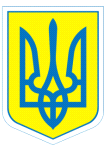 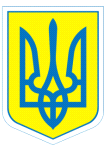 НАКАЗ01.03.2018										№ 50Про оплату роботиу святковий день		На підставі ст.73 «Святкові і неробочі дні» та ст.107 «Оплата роботи у святкові і неробочі дні» Кодексу законів про працю УкраїниНАКАЗУЮ:		Оплатити за роботу у святкові дні у подвійному розмірі за фактично відпрацьовані години:08 березня 2018Кеніху Ігору Валентиновичу, сторожу,  з 00 год.00 хв. до 07 год.00 хв. –07 год.00 хвКовирєву Олександру Єгоровичу, сторожу, з 07 год.00 хв. до 24 год.00 хв. –17 год.00 хв.Мікуліну Сергію Івановичу, сторожу, з 00 год.00 хв. до 07 год.00 хв. –07 год.00 хвХарченку Володимиру Івановичу, сторожу, з 07 год.00 хв. до 24 год.00 хв. –17 год.00 хв.   Підстава: графік роботи сторожів на березень  2018 року.Директор				Л.О.МельніковаЄрмоленко, 370-30-63